Dmitri Shostakovich (Dimitri Şostakoviç) Kimdir?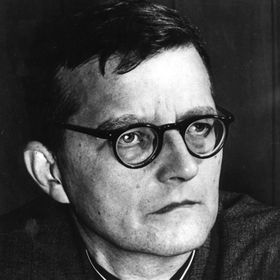 Dmitri Shostakovich (Dimitri Şostakoviç) (d. 12 Eylül 1906 – ö. 9 Ağustos 1975). Rus besteci; SSCB döneminin ünlü bestecisi ve virtüözü. SSCB Yüksek Sovyet Milletvekili, Lenin Nişanı sahibidir. 20. yüzyılın en önemli senfonilerini yazan besteci film müziği, şarkı, caz dâhil olmak üzere pek çok türde eserler verdi.25 Eylül 1906'da St. Petersburg’da doğdu. Bestecinin büyükbabası Polonyalı veteriner Pyotr Şostakoviç idi. 1830 Polonya Ayaklanması'na katılmıştı. Aile daha sonra Ruslaştı. Babası Dmitriy Boleslavoviç Şostakoviç, Mendeleyev ile birlikte çalışan ünlü bir kimyacıydı. Annesi Sofya Vasilyeva ise bir piyanistti. Dmitriy Şostakoviç piyano derslerine dokuz yaşındayken başladı. İlk öğretmeni annesi olmuştu. Bundan sonra profesyonel öğretmenlerden dersler almaya başladı. İlk bestesi olan Devrim Kurbanlarının Anısına Cenaze Marşı'nı bu dönemde yaptı. 1919 yılında, henüz 13 yaşındayken ülkenin en iyi müzik akademisi olarak gösterilen Petrograd Konservatuarı'na başladı. Zor şartlar altında eğitimine devam ederken zaman zaman öğretmeni Leonid Nikolayev'in evinde derslere devam etti. Ailenin maddi sorunları oluşmaya başladı. 1922 yılının başlarında babası kötü beslenmeden dolayı zatüreden öldü. Sofya Vasilevna üç çocuğu ile ortada kaldı. Ancak eğitimine Alexander Glazunov'un desteğiyle devam etti. Piyanolarını sattılar fakat yeterli olmadığı için ablası Marya ile birlikte çalışmaya başladı. İlk işi bir sinemada piyano çalmaktı. Bu besteci kimliğine büyük katkı sağladı ve doğaçlama yeteneğini geliştirmiş oldu. Bu zaman zarfında vereme yakalandı, on yıl süreyle bu hastalığın etkisinde kaldı.